<Commission>{AFET}Väliskomisjon</Commission><RefProc>2017/2012(INI)</RefProc><Date>{23/01/2018}23.1.2018</Date><TitreType>ARVAMUS</TitreType><CommissionResp>Esitaja: väliskomisjon</CommissionResp><CommissionInt>Saajad: arengukomisjon ning naiste õiguste ja soolise võrdõiguslikkuse komisjon</CommissionInt><Titre>talituste ühise töödokumendi (SWD(2015)0182) „Sooline võrdõiguslikkus ja naiste mõjuvõimu suurendamine: naiste ja tütarlaste elu muutmine ELi välissuhete kaudu aastatel 2016–2020“ rakendamise kohta</Titre><DocRef>(2017/2012(INI))</DocRef>Arvamuse koostaja: <Depute>Beatriz Becerra Basterrechea</Depute>PA_NonLegETTEPANEKUDVäliskomisjon palub vastutavatel arengukomisjonil ning naiste õiguste ja soolise võrdõiguslikkuse komisjonil lisada oma resolutsiooni ettepanekusse järgmised ettepanekud:–	võttes arvesse Euroopa Nõukogu naistevastase vägivalla ja perevägivalla ennetamise ja tõkestamise 2011. aasta konventsiooni,A.	arvestades, et kogu Euroopa Liidu välistegevus peaks aitama kaasa inimõiguste ülddeklaratsioonis ja teistes rahvusvahelistes inimõigusi käsitlevates dokumentides sätestatud inimõiguste teostamisele ning sellest tuleks juhinduda kogu arengukoostöö ja programmitöö kõikides sektorites ning programmitöö kõikides etappides;B.	arvestades, et kestliku arengu eesmärgis nr 5 märgitakse, et sooline võrdõiguslikkus ning kõikide naiste ja tütarlaste mõjuvõimu suurendamine ei ole mitte ainult põhiline inimõigus, vaid ka vajalik alus rahumeelse, jõuka ja kestliku maailma saavutamiseks; arvestades, et kui tagada naistele ja tütarlastele võrdne juurdepääs haridusele, tervishoiuteenustele ja inimväärsele tööle ning nende esindatus poliitiliste ja majandusotsuste tegemises, siis see edendab kestlikku majandust ning toob kasu ühiskonnale ja inimkonnale tervikuna; arvestades, et EL ja selle liikmesriigid peaksid seadma endale esmatähtsaks tagada, et naistel on võimalus saada inimväärset sissetulekut ning juurdepääs maale, pärandile ja loodusvaradele, mis on nende sõltumatuse jaoks otsustava tähtsusega; arvestades, et naiste majandusliku mõjuvõimu suurendamine peab olema ELi tegevuskavas soolise võrdõiguslikkuse ja naiste mõjuvõimu suurendamise kohta arengukoostöös (GAP) kesksel kohal;C.	arvestades, et 2018. aastal tähistatakse inimõiguste ülddeklaratsiooni vastuvõtmise seitsmekümnendat aastapäeva, ja arvestades, et võrdõiguslikkuse põhimõte moodustab ÜRO 1945. aasta põhikirjas inimõigusi käsitleva kujutluse tuumiku, sätestades, et inimõigusi ja põhivabadusi peaks olema võimalik kasutada kõigil inimestel „tegemata vahet rassi, soo, keele ja usundi alusel“;D.	arvestades, et Euroopa Parlament rõhutas oma 3. oktoobri 2017. aasta resolutsioonis kodanikuühiskonna tegutsemisruumi ahenemise probleemiga tegelemise kohta arengumaades, kui tähtis on soolise võrdõiguslikkuse ja naiste mõjuvõimu suurendamine ELi välissuhete kaudu;E.	arvestades, et lapse õiguste konventsioonile on alla kirjutanud 195 riiki ning see on õiguslikult siduv ja oluline vahend, mille abil käsitleda tütarlaste haavatavust ning nende vajadust erikaitse ja hoolitsuse järele;F.	arvestades, et sooline võrdõiguslikkus on üks neist ühistest väärtustest, millel Euroopa naabruspoliitika põhineb, kuigi selle kohta ei ole kehtestatud selgeid eesmärke ega konkreetseid meetmeid; arvestades, et ELi naaberriikides on naiste poliitikas osalemine ja esindatus väike;G.	arvestades, et meeste ja poiste kaasamine soolise võrdõiguslikkuse parandamisse on oluline naiste ja tütarlaste õiguste edendamiseks;H.	arvestades, et Istanbuli konventsiooni ratifitseerimist ja tõhusat rakendamist kõigi riikide, sealhulgas ELi liikmesriikide poolt tuleb pidada lähiaastate prioriteediks, arvestades selle tähtsust soolise võrdõiguslikkuse poliitika parema rakendamise tagamisel;1.	leiab, et inimõiguste seisukohast on ELi tegevuskava soolise võrdõiguslikkuse ja naiste mõjuvõimu suurendamise kohta arengukoostöös (GAP II) suurendanud ELis esimese aasta jooksul edukalt koordineerimist ja sidusust, kusjuures selle peamine eesmärk on aidata ELil ja selle 28 liikmesriigil saavutada kestliku arengu tegevuskava 2030 eesmärgid, aga ka naiste diskrimineerimise kõigi vormide likvideerimise konventsiooni (CEDAW), Pekingi tegevusprogrammi ja Kairo tegevusprogrammi eesmärgid;2.	märgib, et kõrgetasemeliste poliitikauuringute ja kindlate tõendite kasutamine on väga oluline viis, kuidas arendada teadmisi soolise võrdõiguslikkuse ja naiste mõjuvõimu suurendamise kohta, et töötada välja meetmed ja strateegiad, mis tugevdavad liidu võimet muuta sooline võrdõiguslikkus tegelikkuseks; palub seepärast Euroopa välisteenistusel ja komisjonil pöörata eritähelepanu eesmärgile tagada GAP II 1. lisas esitatud meetmete rakendamise sõltumatu hindamise läbiviimine;3.	rõhutab, et täieliku soolise võrdõiguslikkuse saavutamiseks tuleb kasutada ära digiajastu võimalusi; märgib, et naiste poliitilise ja majandusliku mõjuvõimu suurendamiseks ning soolise digilõhe kaotamiseks tuleb tagada digiõppe kättesaadavus alates rohujuure tasandist; märgib, et internetiühendus ning digitaaloskused võimaldavad naistel ja tütarlastel saada rohkem teada oma õigustest ning osaleda tänapäeva ühiskonnas meestega võrdsetel alustel, mis omakorda hoogustab majandust ja suurendab üldist heaolu;4.	märgib, et ebakindel olukord mõjutab naisi ja mehi inimõiguste rikkumiste, õiguskaitse kättesaadavuse, äärmise vaesuse ja diskrimineeriva poliitika/korra seisukohast erineval viisil ning et soorolle ning meeste ja naiste vahelisi suhteid tuleb arvesse võtta, et mõista riigi ülesehitamise võimalusi ja takistusi; rõhutab, et GAP II-s tuleks arvestada soolist võrdõiguslikkust laiemalt, st kogu inimõiguste ning hea valitsemistava konteksti ja tava ulatuses;5.	tuletab meelde, et Lissaboni lepingu vastuvõtmisega suurenes ELi delegatsioonide roll ja et nüüd täidavad nad GAP II rakendamisel keskset osa; märgib, et delegatsioonid on esimene kontaktpunkt ELi tegevuse koordineerimisel rahvusvaheliste partneritega asjaomases riigis, ja rõhutab, et nad peavad tagama meetmete rakendamise, sealhulgas soolise võrdõiguslikkuse süvalaiendamise, kaitsmise ja edendamise; väljendab heameelt, et delegatsioonides on määratud soolise võrdõiguslikkuse kontaktisikud, ning nõuab tööaja nõuetekohast jaotust, kuna kontaktisikute ülesanded lisanduvad nende põhi- või muudele kohustustele; märgib, kui hädavajalik on see, et delegatsioonid ja soolise võrdõiguslikkuse kontaktisikud õpiksid põhjalikult tundma soolise võrdõiguslikkuse konteksti, nii et neid teadmisi saaks kasutada riigi strateegia eesmärkide, programmide ja projektide koostamisel ja rakendamisel ning dialoogides; kutsub komisjoni asepresidenti ning liidu välisasjade ja julgeolekupoliitika kõrget esindajat ja Euroopa välisteenistust üles töötama välja selged tegevussuunised soolise võrdõiguslikkuse kontaktisiku ülesannete kohta delegatsioonides, nii et nad saaksid toimida tõeliste inimõiguste valdkonna nõustajatena ja teha oma tööd tulemuslikult;6.	peab kahetsusväärseks, et Euroopa välisteenistuse viimaste arvandmete kohaselt juhivad vaid viiendikku ELi delegatsioonidest naised ja see suhtarv on praegu väiksem kui 2014. aasta lähteandmetes naiste osakaalu kohta ELi missioonijuhtide seas; peab kahetsusväärseks ka seda, et ainult üks ELi seitsmest eriesindajast on naine; rõhutab lisaks, et naised moodustavad ühise julgeoleku- ja kaitsepoliitika (ÜJKP) tsiviilmissioonide personalist vaid umbes 25% ja et puuduvad täpsed arvandmed naiste osalemise kohta ÜJKP sõjalistel missioonidel ja operatsioonidel; nõuab, et EL soodustaks naiste suuremat osalust rahuvalves, rahu kindlustamises ning ELi sõjalistel ja tsiviilkriisiohjemissioonidel; kutsub Euroopa välisteenistust ja nõukogu üles näitama eeskuju ja võtma kohe parandusmeetmeid, et suurendada naiste osalemist välismissioonidel ja nende ametisse nimetamist juhtivatele ja kõrgetasemelistele ametikohtadele ELis ja eelkõige ELi delegatsioonides;7.	peab kahetsusväärseks, et vastavalt Euroopa välisteenistuse 2016. aasta novembris avaldatud aruandele korraldatakse ainult mõnel ELi ÜJKP missioonil koolitusi seksuaalse või soolise ahistamise teemal, ja märgib, et 2015. aastal ei teatatud ÜJKP missioonide raames ühestki seksuaalse või soolise ahistamise, väärkohtlemise või vägivalla juhtumist; rõhutab, kui tähtis on kohaldada seksuaalse ja soolise ahistamise juhtude suhtes täisleppimatuse põhimõtet ning toetada seksuaalse või soolise vägivalla ennetamisega tegelevaid institutsioonilisi struktuure; palub Euroopa välisteenistusel ja liikmesriikidel toetada kõiki püüdlusi, mida tehakse rahvusvahelistes rahuvalveoperatsioonides seksuaalse või soolise vägivalla vastu võitlemisel, ja tagada, et rikkumisest teatajaid ja ohvreid kaitstaks tõhusalt;8.	palub kõigil ELi välistegevuse arendamises osalevatel institutsioonidel ja poliitilistel osalejatel seada esikohale lapse õiguste konventsiooni, selle protokollide ja asjakohaste rahvusvaheliste lepingute järgimise, et tagada lastele erikaitse ja hoolitsus; rõhutab, kui tähtis on lapse õiguste konventsiooni täielik ratifitseerimine, et sellest saaks esimene kogu maailmas ratifitseeritud ÜRO inimõiguste konventsioon; palub edendada tütarlaste mõjuvõimu suurendamist ja nende inimõigusi, teades, et mõjuvõimu suurendamine eeldab tütarlaste aktiivset ja võrdset osalemist otsuste tegemises; rõhutab, et neid aspekte tuleks pidada GAP II rakendamisel väga tähtsaks; palub järgida ka puuetega inimeste õiguste konventsiooni ja selle protokolle, et kaitsta puuetega naiste ja tütarlaste õigusi; juhib tähelepanu sellele, et rändajatest tütarlapsed, eriti kui nad on saatjata, on haavatavad ja vajavad kaitset vastavalt rahvusvahelise õiguse normidele; väljendab muret selle pärast, et oma vanemate päritoluriigist eemal sündinud ja registreerimata jäetud laste arv – see puudutab paljusid tütarlapsi – on märkimisväärselt suurenenud;9.	rõhutab, kui tähtis on naiste ja tütarlaste harimine reproduktiivtervise alal, ning tuletab meelde, et see haridus soodustab naiste mõjuvõimu suurendamist ja suguhaiguste ennetamist; rõhutab, kui tähtis on see, et EL täidaks jätkuvalt oma kohustust edendada tütarlaste ja naiste kehalist ja vaimset puutumatust; rõhutab, et ELi inimõiguste ja soolise võrdõiguslikkuse poliitika saab olla usaldusväärne üksnes siis, kui sise- ja välispoliitika vahel on järjepidevus; mõistab kindlalt hukka nn üldise vaikimisseaduse uuesti kehtestamise ja kohaldamisala laiendamise ning selle mõju naiste ja tütarlaste üldisele tervishoiule ja õigustele; kordab oma nõuet ELile ja selle liikmesriikidele, et nad täidaksid rahastamise puudujäägi seksuaal- ja reproduktiivtervise ning seonduvate õiguste valdkonnas, kasutades selleks ELi arenguabiks ette nähtud rahalisi vahendeid; võtab teadmiseks GAP II eesmärgi suurendada naiste mõjuvõimu, et neil oleks kontroll oma seksuaal- ja reproduktiivtervisega seonduva üle; palub Euroopa välisteenistusel ja komisjonil suunata oma tegevus eelkõige nendele kolmandatele riikidele, kus on igasugune abort jätkuvalt keelatud; kutsub komisjoni taas üles teavitama selgelt oma humanitaarvaldkonna partnereid sellest, et komisjoni poliitikas nähakse ette, et juhul, kui rasedus ohustab naise või tütarlapse elu või tekitab talle talumatuid kannatusi, võib rahvusvaheline humanitaarõigus ja/või inimõigustealane rahvusvaheline õigus põhjendada ohutu abordi pakkumist;10.	rõhutab, et ELil ja selle liikmesriikidel tuleb võidelda naistevastase vägivalla kõigi vormide vastu, olenemata sellest, kas see on füüsilise, psühholoogilise, sotsiaalse või majandusliku olemusega, ning seada esmatähtsaks juurdepääs haridusele ning võitlus poiste ja tüdrukute soostereotüüpide vastu alates võimalikult varasest east; väljendab heameelt üleilmse mitmeaastase algatuse Spotlight üle, mille käivitasid EL ja ÜRO ja millega tahetakse kaotada igasugune naiste- ja tütarlastevastane vägivald, sest algatusega juhitakse kõnealusele probleemile tähelepanu ning asetatakse see vastavalt kestliku arengu tegevuskavale 2030 soolise võrdõiguslikkuse saavutamiseks ja naiste mõjuvõimu suurendamiseks tehtavate pingutuste keskmesse, ning nõuab algatuse tõhusat rakendamist;11.	märgib, et tütarlaste ja naiste mõjuvõimu suurendamine on olnud üks ELi välistegevuses seatud eesmärkidest, mis täidetakse ELi üldise välis- ja julgeolekupoliitika strateegia abil; märgib, et naiste rolli rahuläbirääkimistes ja -vahendamises ei ole GAP II-s piisaval määral arvesse võetud; rõhutab naiste keskset osa dialoogi edendamisel, usalduse suurendamisel, rahu nimel liitude loomisel ning erinevate seisukohtade esitamisel rahu ja turvalisuse tähenduse kohta, eelkõige konfliktide ennetamises ja lahendamises ning konfliktijärgses ülesehituses; märgib, et naiste õiguste edendamine kriisidest või konfliktidest räsitud riikides soodustab tugevamate ja vastupidavamate kogukondade teket; väljendab heameelt selle üle, et Euroopa välisteenistuses on nimetatud ametisse soolise võrdõiguslikkuse ning naisi, rahu ja julgeolekut käsitleva ÜRO Julgeolekunõukogu resolutsiooni 1325 peanõunik; soovitab tugevdada ÜRO kaudu ELi liikmesriikide ja rahvusvahelisi meetmeid, et leevendada tõhusamalt konfliktide ja konfliktijärgsete olukordade mõju naistele ja tütarlastele; palub komisjonil toetada uut üleilmset naiste, rahu ja julgeoleku alaste teabekeskuste võrgustikku; märgib, kui tähtis on ÜRO Julgeolekunõukogu resolutsioon 2250 noorte, rahu ja julgeoleku kohta ning kui oluline on leida ELi jaoks parimad võimalused selle resolutsiooni rakendamiseks;12.	peab kahetsusväärseks ja mõistab hukka naiste- ja tütarlastevastase seksuaalvägivalla kasutamise sõjarelvana; nõuab kõikvõimalike meetmete võtmist, et tagada nende kaitse, sealhulgas turvaliste varjualuste kaudu neile ja nende lastele; nõuab, et EL tagaks tütarlaste ja naiste kaitsmise konfliktides, eriti kui nad on konfliktist tingitud seksuaalse vägivalla, naiste suguelundite moonutamise või sundabielude ohvrid; toonitab, et vägistamist kasutatakse sõjarelvana ning seetõttu tuleks seda alati hukka mõista ja selle vastu võidelda; peab oluliseks tagada, et sõjas toime pandud vägistamise ohvriks langenud naistele antaks turvaliselt igasugust vajalikku arstiabi, muu hulgas võimaldades neile ohutut aborti, nagu on ette nähtud rahvusvahelises humanitaarõiguses; peab väga kahetsusväärseks, et Euroopa Parlamendi uuringust GAP II rakendamise kohta nähtub, et praeguses programmitöös jäetakse kriisiolukordade või raskete konfliktide puhul soo mõõde tähelepanuta;13.	kutsub ELi üles pöörama oma hinnangutes suuremat tähelepanu kvalitatiivsetele aspektidele, sealhulgas naiste ja tütarlaste enesehinnangu ning enesekindluse parandamisele, võimu soolise jaotuse muutustele ühiskonnas üldiselt ning näitajatele, mille abil võtta arvesse sotsiaalsete, majanduslike ja poliitiliste muutuste ning naiste ja tütarlaste mõjuvõimu suurendamise loendamatuid aspekte; rõhutab, kui tähtis on suurendada teadlikkust ühiskonnas üldiselt, aga ka konkreetsete rühmade ja inimeste seas, et kujundada ühine arusaam soolise ebavõrdsuse põhjustest ja tagajärgedest;14.	väljendab muret selle pärast, et prioriteetset teemavaldkonda, mis on seotud poliitiliste ja kodanikuõigustega, eelkõige nende kasutamisega naiste ja tütarlaste poolt, on peetud GAP II rakendamisel vähetähtsaks, ning nõuab suurema tähelepanu pööramist naiste õigusi kaitsvatele organisatsioonidele ja naissoost inimõiguste kaitsjatele; rõhutab, kui oluline on võimaldada naistel osaleda kõigi tasandite poliitilistes protsessides ja avalikus elus, ning toonitab seetõttu, et naistele tuleb tagada õiglane juurdepääs poliitikavaldkondadele valijate, kandidaatide, valitud ametiisikute ja avaliku teenistuse liikmetena; nõuab, et poliitilistele ametikohtadele kandideerivatele naistele tagataks koolitus, mis aitab neil arendada oma suutlikkust; tuletab meelde, et mõjuvõimu suurendamine ei tohi olla seotud üksnes tööturule juurdepääsuga, sest edusamme tuleb teha ka paljudes muudes valdkondades, nagu poliitiline esindatus, õiguskaitse ja tervishoid, ning eelkõige hariduse kaudu;15.	nõuab soolise võrdõiguslikkuse teemale eraldi eelarverea loomist, et juhtida rohkem tähelepanu naiste poliitikas osalemise ja esindatuse määrale ELi naaberriikides ja ELis; rõhutab, et asjaomased programmid peaksid olema täielikult lõimitud ÜRO Soolise Võrdõiguslikkuse ja Naiste Õiguste Edendamise Agentuuri eesmärkide ja programmidega ning seadma mõõdetavad eesmärgid, et jälgida korrapäraselt ida- ja lõunanaabruses soolise võrdõiguslikkuse vallas tehtavaid edusamme ning tõhustada ja tihendada koostööd partnerriikide valitsustega, saavutamaks kahepoolsete partnerlus- ja assotsieerimislepingute kontekstis kiiremini paremaid tulemusi;16.	märgib, et komisjon tunnistas talituste ühises töödokumendis raamistiku 2016–2020 kohta, et ELi rahalisi investeeringuid soolisesse võrdõiguslikkusesse ei ole süstemaatiliselt mõõdetud; palub komisjonil võtta omaks selge tulemustele keskenduv lähenemisviis, millega kehtestatakse aruandlus-, hindamis- ja vastutusmehhanismidele ranged normid, ning edendada tõenditel põhinevate otsuste tegemist, et kasutada rahalisi vahendeid tõhusamalt ja tulemuslikumalt; nõuab aruande koostamist, et teha täpselt kindlaks, kui palju rahalisi vahendeid on eraldatud konkreetselt soolise võrdõiguslikkuse süvalaiendamisele, ja selgitada välja kõige olulisemad saavutatud eesmärgid;17.	rõhutab, et seoses konflikti- ja konfliktijärgsete olukordadega peaks GAP II-s keskenduma rohkem soolise võrdõiguslikkuse lõimimisele inimõiguste ja hea valitsemistava laiemas ja terviklikumas kontekstis ja tegevuses;18.	juhib tähelepanu komisjoni kohustusele arvestada soolist aspekti kõikides vahendites ning lisada neisse võrdõiguslikkuse analüüs ja mõõde; nõuab selle lähenemisviisi kajastamist kõigis ELi vahendites, eelkõige demokraatia ja inimõiguste Euroopa rahastamisvahendis;19.	nõuab tütarlaste haridusele suunatud poliitika ja meetmete edendamist ning sellest tulenevalt nende mõjuvõimu suurendamist; nõuab kindlalt selliste valitsusväliste organisatsioonide tugevdamist, mis kaitsevad tütarlaste ja naiste elu ning suurendavad nende õigusi ja mõjuvõimu;20.	rõhutab naiste kaasamise ja esindatuse vajalikkust kestliku arengu jaoks olulistes majandusvaldkondades; rõhutab, et ettevõtlusel on oluline osa naiste õiguste suurendamisel; nõuab sellega seoses suuremat toetust kohalikele VKEdele, eelkõige naisettevõtjatele, mikrolaenude andmise kaudu, et nad saaksid osa erasektoripõhisest majanduskasvust;21.	tuletab meelde, et EL ja selle liikmesriigid on kohustatud austama ELi rändepoliitika rakendamisel ja arendamisel tütarlaste ja naiste kui rändajate, pagulaste ja varjupaigataotlejate õigusi; nõuab sellega seoses, et hinnataks uuesti operatsiooni EUNAVFOR MED Sophia osalemist Liibüa rannavalves, võttes arvesse teateid süstemaatilise naistevastase seksuaalvägivalla kohta Liibüa territooriumil asuvates kinnipidamiskeskustes.TEAVE VASTUVÕTMISE KOHTA NÕUANDVAS KOMISJONISNIMELINE LÕPPHÄÄLETUS NÕUANDVAS KOMISJONISKasutatud tähised:+	:	poolt–	:	vastu0	:	erapooletuEuroopa Parlament2014-2019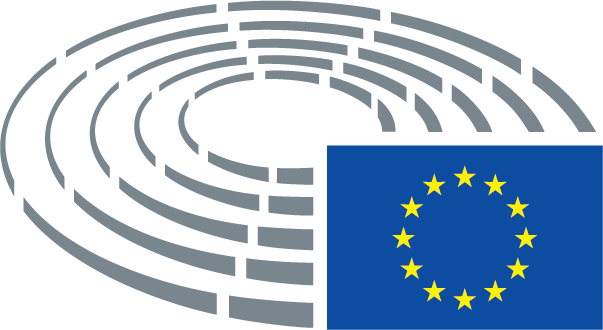 Vastuvõtmise kuupäev23.1.2018Lõpphääletuse tulemus+:–:0:535053505350Lõpphääletuse ajal kohal olnud liikmedLars Adaktusson, Michèle Alliot-Marie, Nikos Androulakis, Francisco Assis, Petras Auštrevičius, Amjad Bashir, Bas Belder, Goffredo Maria Bettini, Victor Boştinaru, Elmar Brok, Klaus Buchner, James Carver, Fabio Massimo Castaldo, Lorenzo Cesa, Javier Couso Permuy, Arnaud Danjean, Georgios Epitideios, Eugen Freund, Michael Gahler, Iveta Grigule-Pēterse, Sandra Kalniete, Tunne Kelam, Janusz Korwin-Mikke, Andrey Kovatchev, Eduard Kukan, Ilhan Kyuchyuk, Sabine Lösing, Andrejs Mamikins, Alex Mayer, David McAllister, Tamás Meszerics, Francisco José Millán Mon, Clare Moody, Javier Nart, Pier Antonio Panzeri, Ioan Mircea Paşcu, Alojz Peterle, Tonino Picula, Jozo Radoš, Sofia Sakorafa, Alyn Smith, Jaromír Štětina, Dubravka Šuica, László Tőkés, Miguel Urbán Crespo, Ivo VajglLars Adaktusson, Michèle Alliot-Marie, Nikos Androulakis, Francisco Assis, Petras Auštrevičius, Amjad Bashir, Bas Belder, Goffredo Maria Bettini, Victor Boştinaru, Elmar Brok, Klaus Buchner, James Carver, Fabio Massimo Castaldo, Lorenzo Cesa, Javier Couso Permuy, Arnaud Danjean, Georgios Epitideios, Eugen Freund, Michael Gahler, Iveta Grigule-Pēterse, Sandra Kalniete, Tunne Kelam, Janusz Korwin-Mikke, Andrey Kovatchev, Eduard Kukan, Ilhan Kyuchyuk, Sabine Lösing, Andrejs Mamikins, Alex Mayer, David McAllister, Tamás Meszerics, Francisco José Millán Mon, Clare Moody, Javier Nart, Pier Antonio Panzeri, Ioan Mircea Paşcu, Alojz Peterle, Tonino Picula, Jozo Radoš, Sofia Sakorafa, Alyn Smith, Jaromír Štětina, Dubravka Šuica, László Tőkés, Miguel Urbán Crespo, Ivo VajglLars Adaktusson, Michèle Alliot-Marie, Nikos Androulakis, Francisco Assis, Petras Auštrevičius, Amjad Bashir, Bas Belder, Goffredo Maria Bettini, Victor Boştinaru, Elmar Brok, Klaus Buchner, James Carver, Fabio Massimo Castaldo, Lorenzo Cesa, Javier Couso Permuy, Arnaud Danjean, Georgios Epitideios, Eugen Freund, Michael Gahler, Iveta Grigule-Pēterse, Sandra Kalniete, Tunne Kelam, Janusz Korwin-Mikke, Andrey Kovatchev, Eduard Kukan, Ilhan Kyuchyuk, Sabine Lösing, Andrejs Mamikins, Alex Mayer, David McAllister, Tamás Meszerics, Francisco José Millán Mon, Clare Moody, Javier Nart, Pier Antonio Panzeri, Ioan Mircea Paşcu, Alojz Peterle, Tonino Picula, Jozo Radoš, Sofia Sakorafa, Alyn Smith, Jaromír Štětina, Dubravka Šuica, László Tőkés, Miguel Urbán Crespo, Ivo VajglLars Adaktusson, Michèle Alliot-Marie, Nikos Androulakis, Francisco Assis, Petras Auštrevičius, Amjad Bashir, Bas Belder, Goffredo Maria Bettini, Victor Boştinaru, Elmar Brok, Klaus Buchner, James Carver, Fabio Massimo Castaldo, Lorenzo Cesa, Javier Couso Permuy, Arnaud Danjean, Georgios Epitideios, Eugen Freund, Michael Gahler, Iveta Grigule-Pēterse, Sandra Kalniete, Tunne Kelam, Janusz Korwin-Mikke, Andrey Kovatchev, Eduard Kukan, Ilhan Kyuchyuk, Sabine Lösing, Andrejs Mamikins, Alex Mayer, David McAllister, Tamás Meszerics, Francisco José Millán Mon, Clare Moody, Javier Nart, Pier Antonio Panzeri, Ioan Mircea Paşcu, Alojz Peterle, Tonino Picula, Jozo Radoš, Sofia Sakorafa, Alyn Smith, Jaromír Štětina, Dubravka Šuica, László Tőkés, Miguel Urbán Crespo, Ivo VajglLõpphääletuse ajal kohal olnud asendusliikmedBrando Benifei, Marek Jurek, Jo Leinen, Miroslav Poche, José Ignacio Salafranca Sánchez-Neyra, Traian Ungureanu, Bodil Valero, Marie-Christine VergiatBrando Benifei, Marek Jurek, Jo Leinen, Miroslav Poche, José Ignacio Salafranca Sánchez-Neyra, Traian Ungureanu, Bodil Valero, Marie-Christine VergiatBrando Benifei, Marek Jurek, Jo Leinen, Miroslav Poche, José Ignacio Salafranca Sánchez-Neyra, Traian Ungureanu, Bodil Valero, Marie-Christine VergiatBrando Benifei, Marek Jurek, Jo Leinen, Miroslav Poche, José Ignacio Salafranca Sánchez-Neyra, Traian Ungureanu, Bodil Valero, Marie-Christine VergiatLõpphääletuse ajal kohal olnud asendusliikmed (art 200 lg 2)Beatriz Becerra Basterrechea, Teresa Jiménez-Becerril Barrio, Barbara Kudrycka, Tiemo WölkenBeatriz Becerra Basterrechea, Teresa Jiménez-Becerril Barrio, Barbara Kudrycka, Tiemo WölkenBeatriz Becerra Basterrechea, Teresa Jiménez-Becerril Barrio, Barbara Kudrycka, Tiemo WölkenBeatriz Becerra Basterrechea, Teresa Jiménez-Becerril Barrio, Barbara Kudrycka, Tiemo Wölken53+ALDEPetras Auštrevičius, Beatriz Becerra Basterrechea, Iveta Grigule-Pēterse, Ilhan Kyuchyuk, Javier Nart, Jozo Radoš, Ivo VajglECRAmjad BashirEFDDFabio Massimo CastaldoGUE/NGLJavier Couso Permuy, Sabine Lösing, Sofia Sakorafa, Miguel Urbán Crespo, Marie-Christine VergiatPPELars Adaktusson, Michèle Alliot-Marie, Elmar Brok, Lorenzo Cesa, Arnaud Danjean, Michael Gahler, Teresa Jiménez-Becerril Barrio, Sandra Kalniete, Tunne Kelam, Andrey Kovatchev, Barbara Kudrycka, Eduard Kukan, David McAllister, Francisco José Millán Mon, Alojz Peterle, José Ignacio Salafranca Sánchez-Neyra, Jaromír Štětina, Dubravka Šuica, László Tőkés, Traian UngureanuS&DNikos Androulakis, Francisco Assis, Brando Benifei, Goffredo Maria Bettini, Victor Boştinaru, Eugen Freund, Jo Leinen, Andrejs Mamikins, Alex Mayer, Clare Moody, Pier Antonio Panzeri, Ioan Mircea Paşcu, Tonino Picula, Miroslav Poche, Tiemo WölkenVERTS/ALEKlaus Buchner, Tamás Meszerics, Alyn Smith, Bodil Valero5–ECRBas Belder, Marek JurekEFDDJames CarverNIGeorgios Epitideios, Janusz Korwin-Mikke00